St Bernadette’s RCPS Homework Resources for Core ActivitiesName ______________________Class ______Number Fact FamiliesDoublesMultiplication & Division TablesMultiplication & Division TablesFractions Wall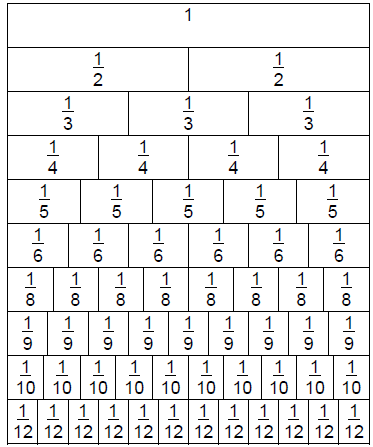 Units of measureLength 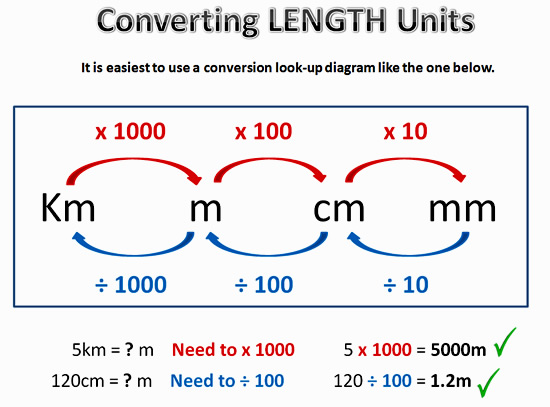 Weight/mass 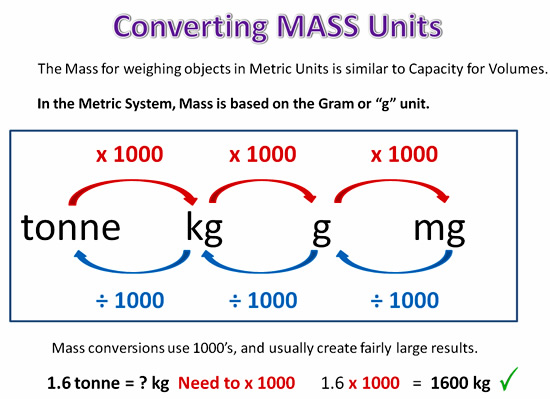 Volume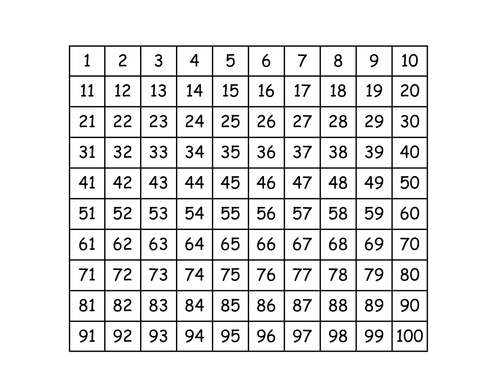 Story of 10 + 1 = 11 + 0 = 1Story of 20 + 2 = 21 + 1 = 22 + 0 = 2Story of 20 + 2 = 21 + 1 = 22 + 0 = 2Story of 30 + 3 = 31 + 2 = 32 + 1 = 33 + 0 = 3Story of 30 + 3 = 31 + 2 = 32 + 1 = 33 + 0 = 3Story of 40 + 4 = 41 + 3 = 42 + 2 = 43 + 1 = 44 + 0 = 4Story of 50 + 5 = 51 + 4 = 52 + 3 = 53 + 2 = 54 + 1 = 55 + 0 = 5Story of 50 + 5 = 51 + 4 = 52 + 3 = 53 + 2 = 54 + 1 = 55 + 0 = 5Story of 60 + 6 = 61 + 5 = 62 + 4 = 63 + 3 = 64 + 2 = 65 + 1 = 66 + 0 = 6Story of 60 + 6 = 61 + 5 = 62 + 4 = 63 + 3 = 64 + 2 = 65 + 1 = 66 + 0 = 6Story of 70 + 7 = 71 + 6 = 72 + 5 = 73 + 4 = 74 + 3 = 75 + 2 = 76 + 1 = 77 + 0 = 7Story of 80 + 8 = 81 + 7 = 82 + 6 = 83 + 5 = 84 + 4 = 85 + 3 = 86 + 2 = 87 + 1 = 88 + 0 = 8Story of 80 + 8 = 81 + 7 = 82 + 6 = 83 + 5 = 84 + 4 = 85 + 3 = 86 + 2 = 87 + 1 = 88 + 0 = 8Story of 90 + 9 = 91 + 8 = 92 + 7 = 93 + 6 = 94 + 5 = 95 + 4 = 96 + 3 = 97 + 2 = 98 + 1 = 99 + 0 = 9Story of 90 + 9 = 91 + 8 = 92 + 7 = 93 + 6 = 94 + 5 = 95 + 4 = 96 + 3 = 97 + 2 = 98 + 1 = 99 + 0 = 9Story of 100 + 10 = 101 + 9  =  102 + 8  =  103 + 7  =  104 + 6  =  105 + 5  =  106 + 4  =  107 + 3  =  108 + 2  =  109 + 1  =  1010 + 0 = 10Story of 110 + 11 = 111 + 10 = 112 + 9  =  113 + 8  =  114 + 7 =   115 + 6  =  116 + 5 =   117 + 4  =  118 + 3  =  119 + 2  =  1110 + 1 = 1111 + 0 = 11Story of 110 + 11 = 111 + 10 = 112 + 9  =  113 + 8  =  114 + 7 =   115 + 6  =  116 + 5 =   117 + 4  =  118 + 3  =  119 + 2  =  1110 + 1 = 1111 + 0 = 11Story of 120 + 12 = 121 + 11 = 122 + 10 = 123 + 9  =  124 + 8 =   125 + 7  =  126 + 6 =   127 + 5  =  128 + 4  =  129 + 3  =  1210 + 2 = 1211 + 1 = 1212 + 0 = 12Story of 120 + 12 = 121 + 11 = 122 + 10 = 123 + 9  =  124 + 8 =   125 + 7  =  126 + 6 =   127 + 5  =  128 + 4  =  129 + 3  =  1210 + 2 = 1211 + 1 = 1212 + 0 = 12Story of 130 + 13 = 131 + 12 = 132 + 11 = 133 + 10 = 134 + 9  =  135 + 8  =  136 + 7  =  137 + 6  =  138 + 5  =  139 + 4  =  1310 + 3 =  1311 + 2 =  1312 + 1 =  1313 + 0 =  13Story of 130 + 13 = 131 + 12 = 132 + 11 = 133 + 10 = 134 + 9  =  135 + 8  =  136 + 7  =  137 + 6  =  138 + 5  =  139 + 4  =  1310 + 3 =  1311 + 2 =  1312 + 1 =  1313 + 0 =  13Story of 140 + 14 = 141 + 13 = 142 + 12 = 143 + 11 = 144 + 10 = 145 + 9  = 146 + 8  = 147 + 7  = 148 + 6  = 149 + 5  = 1410 + 4 = 1411 + 3 = 1412 + 2 = 1413 + 1 = 1414 + 0 = 14Story of 140 + 14 = 141 + 13 = 142 + 12 = 143 + 11 = 144 + 10 = 145 + 9  = 146 + 8  = 147 + 7  = 148 + 6  = 149 + 5  = 1410 + 4 = 1411 + 3 = 1412 + 2 = 1413 + 1 = 1414 + 0 = 14Story of 150 + 15 = 151 + 14 = 152 + 13 = 153 + 12 = 154 + 11 = 155 + 10 = 156 + 9  = 157 + 8  = 158 + 7  = 159 + 6  = 1510 + 5 = 1511 + 4 = 1512 + 3 = 1513 + 2 = 1514 + 1 = 1515 + 0 = 15Story of 150 + 15 = 151 + 14 = 152 + 13 = 153 + 12 = 154 + 11 = 155 + 10 = 156 + 9  = 157 + 8  = 158 + 7  = 159 + 6  = 1510 + 5 = 1511 + 4 = 1512 + 3 = 1513 + 2 = 1514 + 1 = 1515 + 0 = 15Story of 160 + 16 = 161 + 15 = 162 + 14 = 163 + 13 = 164 + 12 = 165 + 11 = 166 + 10 = 167 + 9  = 168 + 8  = 169 + 7  = 1610 +6 = 1611 + 5 = 1612 + 4 = 1613 + 3 = 1614 + 2 = 1615 + 1 = 1616 + 0 = 16Story of 160 + 16 = 161 + 15 = 162 + 14 = 163 + 13 = 164 + 12 = 165 + 11 = 166 + 10 = 167 + 9  = 168 + 8  = 169 + 7  = 1610 +6 = 1611 + 5 = 1612 + 4 = 1613 + 3 = 1614 + 2 = 1615 + 1 = 1616 + 0 = 16Story of 170 + 17 = 171 + 16 = 172 + 15 = 173 + 14 = 174 + 13 = 175 + 12 = 176 + 11 =  177 + 10 =  178 + 9   =  179 + 8   =  1710 + 7=  1711 + 6 =  1712 + 5 =  1713 + 4 =  1714 + 3 =  1715 + 2 = 1716 + 1 = 1717 + 0 = 17Story of 180 + 18 = 181 + 17 = 182 + 16 = 183 + 15 = 184 + 14 = 185 + 13 = 186 + 12 = 187 + 11 = 188 + 10 = 189 + 9   = 1810 + 8 = 1811 + 7 = 1812 + 6  = 1813 + 5 = 1814 + 4 = 1815 + 3 = 1816 + 2 = 1817 + 1 = 1818 + 0 = 18Story of 190 + 19 = 191 + 18 = 192 + 17 = 193 + 16 = 194 + 15 = 195 + 14 = 196 + 13 = 197 + 12 = 198 + 11 = 199 + 10 = 1910 + 9 = 1911 + 8 = 1912 + 7 = 1913 + 6 = 1914 + 5 = 1915 + 4 = 1916 + 3 = 1917 + 2 = 1918 + 1 = 1919 + 0 = 19Story of 200 + 20  = 201 + 19  = 202 + 18  = 203 + 17  = 204 + 16  = 205 + 15  = 206 + 14  = 207 + 13  = 208 + 12  = 209 + 11  = 2010 + 10 = 2011 + 9  = 2012 + 8  = 2013 + 7  = 2014 + 6  = 2015 + 5  = 2016 + 4  = 2017 + 3  = 2018 + 2  = 2019 + 1  = 2020 + 0  = 200 + 1 = 11 - 0 = 11 + 0 = 11 – 1 = 00 + 2 = 22 - 0 = 21 + 1 = 22 – 1 = 12 + 0 = 22 – 2 = 00 + 3 = 33 - 0 = 31 + 2 = 33 – 1 = 22 + 1 = 33 – 2 = 13 + 0 = 33 – 3 = 00 + 4 = 44 - 0 = 41 + 3 = 44 – 1 = 32 + 2 = 44 – 2 = 23 + 1 = 44 – 3 = 14 + 0 = 44 – 4 = 00 + 5 = 55 - 0 = 51 + 4 = 55 – 1 = 42 + 3 = 55 – 2 = 33 + 2 = 55 – 3 = 24 + 1 = 55 – 4 = 15 + 0 = 55 – 5 = 00 + 6 = 66 - 0 = 61 + 5 = 66 – 1 = 52 + 4 = 66 – 2 = 43 + 3 = 66 – 3 = 34 + 2 = 66 – 4 = 25 + 1 = 66 – 5 = 16 + 0 = 66 – 6 = 00 + 7 = 77 - 0 = 71 + 6 = 77 – 1 = 62 + 5 = 77 – 2 = 53 + 4 = 77 – 3 = 44 + 3 = 77 – 4 = 35 + 2 = 77 – 5 = 26 + 1 = 77 – 6 = 17 + 0 = 77 – 7 = 00 + 8 = 88 - 0 = 81 + 7 = 88 – 1 = 72 + 6 = 88 – 2 = 63 + 5 = 88 – 3 = 54 + 4 = 88 – 4 = 45 + 3 = 88 – 5 = 36 + 2 = 88 – 6 = 27 + 1 = 88 – 7 = 18 + 0 = 88 – 8 = 00 + 9 = 99 - 0 = 91 + 8 = 99 – 1 = 82 + 7 = 99 – 2 = 73 + 6 = 99 – 3 = 64 + 5 = 99 – 4 = 55 + 4 = 99 – 5 = 46 + 3 = 99 – 6 = 37 + 2 = 99 – 7 = 28 + 1 = 99 – 8 = 19 + 0 - 99 – 9 = 00 + 10 = 1010 - 0 = 101 + 9  = 1010 – 1 = 92 + 8  = 1010 – 2 = 83 + 7  = 1010 – 3 = 74 + 6  = 1010 – 4 = 65 + 5  = 1010 – 5 = 56 + 4  = 1010 – 6 = 47 + 3  = 1010 – 7 = 38 + 2  = 1010 – 8 = 29 + 1  = 1010 – 9 = 110 + 0 = 1010 – 10 = 01 + 1 = 22 – 1 = 12 + 2 = 44 – 2 = 23 + 3 = 66 – 3 = 34 + 4 = 88 – 4 = 45 + 5  = 1010 – 5 = 56 + 6 = 1212 – 6 = 67 + 7 = 1414 – 7 = 78 + 8 = 1616 – 8 = 89 + 9  = 1818 – 9 = 910 + 10 = 2020 – 10 = 102 x 1  = 21 x 2  = 22 x 2  = 42 x 2 = 42 x 3  = 63 x 2  = 62 x 4  = 84 x 2  = 82 x 5  = 105 x 2  = 102 x 6  = 126 x 2  = 122 x 7  = 147 x 2  = 142 x 8  = 168 x 2  = 162 x 9  = 189 x 2  = 182 x 10 = 2010 x 2 = 203 x 1  = 31 x 3  = 33 x 2  = 62 x 3 = 63 x 3  = 93 x 3 = 93 x 4  = 124 x 3  = 123 x 5  = 155 x 3  = 153 x 6  = 186 x 3  = 183 x 7  = 217 x 3  = 213 x 8  = 248 x 3  = 243 x 9  = 279 x 3  = 273 x 10 = 3010 x 3 = 304 x 1 = 41 x 4 = 44 x 2 = 82 x 4 = 84 x 3 = 123 x 4 = 124 x 4 = 164 x 4 = 164 x 5 = 205 x 4 = 204 x 6 = 246 x 4 = 244 x 7 = 287 x 4 = 284 x 8 = 328 x 4 = 324 x 9 = 369 x 4 = 364 x 10 = 4010 x 4 = 405 x 1 = 51 x 5 = 55 x 2 = 102 x 5 = 105 x 3 = 153 x 5 = 155 x 4 = 204 x 5 = 205 x 5 = 255 x 5 = 255 x 6 = 306 x 5 = 305 x 7 = 357 x 5 = 355 x 8 = 408 x 5 = 405 x 9 = 459 x 5 = 455 x 10 = 5010 x 5 = 506 x 1 = 61 x 6 = 66 x 2 = 122 x 6 = 126 x 3 = 183 x 6 = 186 x 4 = 244 x 6 = 246 x 5 = 305 x 6 = 306 x 6 = 366 x 6 = 366 x 7 = 427 x 6 = 426 x 8 = 488 x 6 = 486 x 9 = 549 x 6 = 546 x 10 = 6010 x 6 = 607 x 1 = 71 x 7 = 77 x 2 = 142 x 7 = 147 x 3 = 213 x 7 = 217 x 4 = 284 x 7 = 287 x 5 = 355 x 7 = 357 x 6 = 426 x 7 = 427 x 7 = 497 x 7 = 497 x 8 = 568 x 7 = 567 x 9 = 639 x 7 = 637 x 10 = 7010 x 7 = 708 x 1 = 81 x 8 = 88 x 2 = 162 x 8 = 168 x 3 = 243 x 8 = 248 x 4 = 324 x 8 = 328 x 5 = 405 x 8 = 408 x 6 = 486 x 8 = 488 x 7 = 567 x 8 = 568 x 8 = 648 x 8 = 648 x 9 = 729 x 8 = 728 x 10 = 8010 x 8 = 809 x 1 = 91 x 9 = 99 x 2 = 182 x 9 = 189 x 3 = 273 x 9 = 279 x 4 = 364 x 9 = 369 x 5 = 455 x 9 = 459 x 6 = 546 x 9 = 549 x 7 = 637 x 9 = 639 x 8 = 728 x 9 = 729 x 9 = 819 x 9 = 819 x 10 = 9010 x 9 = 9010 x 1 = 101 x 10 = 1010 x 2 = 202 x 10 = 2010 x 3 = 303 x 10 = 3010 x 4 = 404 x 10 = 4010 x 5 = 505 x 10 = 5010 x 6 = 606 x 10 = 6010 x 7 = 707 x 10 = 7010 x 8 = 808 x 10 = 8010 x 9 = 909 x 10 = 9010 x 10 = 10010 x 10 = 1000 x 1 = 01 x 0 = 00 x 2 = 02 x 0 = 00 x 3 = 03 x 0 = 00 x 4 = 04 x 0 = 00 x 5 = 05 x 0 = 00 x 6 = 06 x 0 = 00 x 7 = 07 x 0 = 00 x 8 = 08 x 0 = 00 x 9 = 09 x 0 = 00 x 10 = 010 x 0 = 02 x 1  = 21 x 2  = 22 ÷ 2  = 12 ÷ 1  = 22 x 2  = 42 x 2  = 44 ÷ 2  = 24 ÷ 2  = 22 x 3  = 63 x 2  = 66 ÷ 2  = 36 ÷ 3  = 22 x 4  = 84 x 2  = 88 ÷ 2  = 48 ÷ 4  = 22 x 5  = 105 x 2  = 1010 ÷ 2 = 510 ÷ 5 = 22 x 6  = 126 x 2  = 1212 ÷ 2 = 612 ÷ 6 = 22 x 7  = 147 x 2  = 1414 ÷ 2 = 714 ÷ 7 = 22 x 8  = 168 x 2  = 1616 ÷ 2 = 816 ÷ 8 = 22 x 9  = 189 x 2  = 1818 ÷ 2 = 918 ÷ 9 = 22 x 10 = 2010 x 2 = 2020 ÷ 2 = 1020 ÷ 10 = 23 x 1  = 31 x 3  = 33 ÷ 3  = 13 ÷ 1  = 33 x 2  = 62 x 3 = 66 ÷ 3  = 26 ÷ 2  = 33 x 3  = 93 x 3  = 99 ÷ 3  = 39 ÷ 3  = 33 x 4  = 124 x 3  = 1212 ÷ 3 = 412 ÷ 4 = 33 x 5  = 155 x 3  = 1515 ÷ 3 = 515 ÷ 5 = 33 x 6  = 186 x 3  = 1818 ÷ 3 = 618 ÷ 6 = 33 x 7  = 217 x 3  = 2121 ÷ 3 = 721 ÷ 7 = 33 x 8  = 248 x 3  = 2424 ÷ 3 = 824 ÷ 8 = 33 x 9  = 279 x 3  = 2727 ÷ 3 = 927 ÷ 9 = 33 x 10 = 3010 x 3 = 3030 ÷ 3 = 1030 ÷ 10 = 34 x 1 = 41 x 4 = 44 ÷ 4 = 14 ÷ 1 = 44 x 2 = 82 x 4 = 88 ÷ 4 = 28 ÷ 2 = 44 x 3 = 123 x 4 = 1212 ÷ 4 = 312 ÷ 3 = 44 x 4 = 164 x 4 = 1616 ÷ 4 = 416 ÷ 4 = 44 x 5 = 205 x 4 = 2020 ÷ 4 = 520 ÷ 5 = 44 x 6 = 246 x 4 = 2424 ÷ 4 = 624 ÷ 6 = 44 x 7 = 287 x 4 = 2828 ÷ 4 = 728 ÷ 7 = 44 x 8 = 328 x 4 = 3232 ÷ 4 = 832 ÷ 8 = 44 x 9 = 369 x 4 = 3636 ÷ 4 = 936 ÷ 9 = 44 x 10 = 4010 x 4 = 4040 ÷ 4 = 1040 ÷ 10 = 45 x 1 = 51 x 5 = 55 ÷ 5 = 15 ÷ 1 = 55 x 2 = 102 x 5 = 1010 ÷ 5 = 210 ÷ 2 = 55 x 3 = 153 x 5 = 1515 ÷ 5 = 315 ÷ 3 = 55 x 4 = 204 x 5 = 2020 ÷ 5 = 420 ÷ 4 = 55 x 5 = 255 x 5 = 2525 ÷ 5 = 525 ÷ 5 = 55 x 6 = 306 x 5 = 3030 ÷ 5 = 630 ÷ 6 = 55 x 7 = 357 x 5 = 3535 ÷ 5 = 735 ÷ 7 = 55 x 8 = 408 x 5 = 4040 ÷ 5 = 840 ÷ 8 = 55 x 9 = 459 x 5 = 4545 ÷ 5 = 945 ÷ 9 = 55 x 10 = 5010 x 5 = 5050 ÷ 5 = 1050 ÷ 10 = 56 x 1 = 61 x 6 = 66 ÷ 6 = 16 ÷ 1 = 66 x 2 = 122 x 6 = 1212 ÷ 6 = 212 ÷ 2 = 66 x 3 = 183 x 6 = 1818 ÷ 6 = 318 ÷ 3 = 66 x 4 = 244 x 6 = 2424 ÷ 6 = 424 ÷ 4 = 66 x 5 = 305 x 6 = 3030 ÷ 6 = 530 ÷ 5 = 66 x 6 = 366 x 6 = 3636 ÷ 6 = 636 ÷ 6 = 66 x 7 = 427 x 6 = 4242 ÷ 6 = 742 ÷ 7 = 66 x 8 = 488 x 6 = 4848 ÷ 6 = 848 ÷ 8 = 66 x 9 = 549 x 6 = 5454 ÷ 6 = 954 ÷ 9 = 66 x 10 = 6010 x 6 = 6060 ÷ 6 = 1060 ÷ 10 = 67 x 1 = 71 x 7 = 77 ÷ 7 = 17 ÷ 1 = 77 x 2 = 142 x 7 = 1414 ÷ 7 = 214 ÷ 2 = 77 x 3 = 213 x 7 = 2121 ÷ 7 = 321 ÷ 3 = 77 x 4 = 284 x 7 = 2828 ÷ 7 = 428 ÷ 4 = 77 x 5 = 355 x 7 = 3535 ÷ 7 = 535 ÷ 5 = 77 x 6 = 426 x 7 = 4242 ÷ 7 = 642 ÷ 6 = 77 x 7 = 497 x 7 = 4949 ÷ 7 = 749 ÷ 7 = 77 x 8 = 568 x 7 = 5656 ÷ 7 = 856 ÷ 8 = 77 x 9 = 639 x 7 = 6363 ÷ 7 = 963 ÷ 9 = 77 x 10 = 7010 x 7 = 7070 ÷ 7 = 1070 ÷ 10 = 78 x 1 = 81 x 8 = 88 ÷ 8 = 18 ÷ 1 = 88 x 2 = 162 x 8 = 1616 ÷ 8 = 216 ÷ 2 = 88 x 3 = 243 x 8 = 2424 ÷ 8 = 324 ÷ 3 = 88 x 4 = 324 x 8 = 3232 ÷ 8 = 432 ÷ 4 = 88 x 5 = 405 x 8 = 4040 ÷ 8 = 540 ÷ 5 = 88 x 6 = 486 x 8 = 4848 ÷ 8 = 648 ÷ 6 = 88 x 7 = 567 x 8 = 5656 ÷ 8 = 756 ÷ 7 = 88 x 8 = 648 x 8 = 6464 ÷ 8 = 864 ÷ 8 = 88 x 9 = 729 x 8 = 7272 ÷ 8 = 972 ÷ 9 = 88 x 10 = 8010 x 8 = 8080 ÷ 8 = 1080 ÷ 10 = 89 x 1 = 91 x 9 = 99 ÷ 9 = 19 ÷ 1 = 99 x 2 = 182 x 9 = 1818 ÷ 9 = 218 ÷ 2 = 99 x 3 = 273 x 9 = 2727 ÷ 9 = 327 ÷ 3 = 99 x 4 = 364 x 9 = 3636 ÷ 9 = 436 ÷ 4 = 99 x 5 = 455 x 9 = 4545 ÷ 9 = 545 ÷ 5 = 99 x 6 = 546 x 9 = 5454 ÷ 9 = 654 ÷ 6 = 99 x 7 = 637 x 9 = 6363 ÷ 9 = 763 ÷ 7 = 99 x 8 = 728 x 9 = 7272 ÷ 9 = 872 ÷ 8 = 99 x 9 = 819 x 9 = 8181 ÷ 9 = 981 ÷ 9 = 99 x 10 = 9010 x 9 = 9090 ÷ 9 = 1090 ÷ 10 = 910 x 1 = 101 x 10 = 1010 ÷ 10 = 110 ÷ 1 = 1010 x 2 = 202 x 10 = 2020 ÷ 10 = 220 ÷ 2 = 1010 x 3 = 303 x 10 = 3030 ÷ 10 = 330 ÷ 3 = 1010 x 4 = 404 x 10 = 4040 ÷ 10 = 440 ÷ 4 = 1010 x 5 = 505 x 10 = 5050 ÷ 10 = 550 ÷ 5 = 1010 x 6 = 606 x 10 = 6060 ÷ 10 = 660 ÷ 6 = 1010 x 7 = 707 x 10 = 7070 ÷ 10 = 770 ÷ 7 = 1010 x 8 = 808 x 10 = 8080 ÷ 10 = 880 ÷ 8 = 1010 x 9 = 909 x 10 = 9090 ÷ 10 = 990 ÷ 9 = 1010 x 10 = 10010 x 10 = 100100 ÷ 10 = 10100 ÷ 10 = 10kilometremetrecentimetremillimetre1km = 1000m1m = 100cm1m = 1000mm1cm = 10mm1000m = 1km100cm = 1m1000mm = 1m10mm = 1mkilogramgrammilligram1kg = 1000g1g = 1000mg1000g = 1kg1000mg = 1litremillilitre1l = 1000ml1000ml = 1l